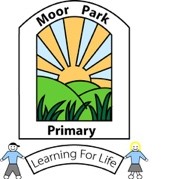 Moor Park Primary School Remote education provision: information for parents This information is intended to provide information and clarity to pupils and parents or carers about what to expect from remote education where national or local restrictions require entire year groups (or bubbles) to remain at home. For details of what to expect where individual pupils are self-isolating, please see the final section of this document.The remote curriculum: what is taught to pupils at homeA pupil’s first day or two of being educated remotely might look different from our standard approach, while we take all necessary actions to prepare for a longer period of remote teaching.What should my child expect from immediate remote education in the first day or two of pupils being sent home?Pupils will have access to Teams where remote learning will be published as soon as possible following the move to remote learning.Pupils will be sent home with their AR reading book. AR can be accessed from home for pupils to complete reading quizzes.Some pupils may receive a worksheet pack (for example children who have an EHCP)Following the first few days of remote education, will my child be taught broadly the same curriculum as they would if they were in school?We teach the same curriculum remotely as we do in school, wherever possible and appropriate. We may need to make some adaptions in subjects such as PE and Art to reflect the resources children may have access to at home.Pupils will be taught the curriculum planned for their Year group and Key stage.Pupils with an EHCP will have personalised learning delivered remotely by their 1:1 or class teacher, if required. Pupils on the SEN register will have differentiated learning published on a separate channel within teams.Remote teaching and study time each dayHow long can I expect work set by the school to take my child each day?We expect that remote education (including remote teaching and independent work) will take pupils broadly the following number of hours each day:Accessing remote educationHow will my child access any online remote education you are providing?Pupils from Reception to Y6 have a log in to Microsoft teams. All pupils have been shown how to use Teams in class. Instructions for Parents are published on the school website.They will need a laptop, tablet or mobile phone with internet access to log in.Instructions for how to use Xbox and Playstation to access Teams are published on the school website under the Parents Tab.EYFS pupils in Nursery are provided with links via Teachers2Parents to short learning videos used in school such as RWI Phonics, Oxford Owl and Top marks. Recorded videos of the teacher reading stories are sent via links on text message. Learning games and challenges that can be completed with a parent or carer are also provided.If my child does not have digital or online access at home, how will you support them to access remote education?We recognise that some pupils may not have suitable online access at home. We take the following approaches to support those pupils to access remote education:Parents are encouraged to contact school if they do not have digital or online access at home.School can lend devices such as laptops and tablets to support online learning.Help with data upgrades and access to WiFi is available to support families with limited data or no internet access.Printed materials may be given (in the short term) if pupils do not have online access until suitable support can be provided by school.Teachers may contact pupils by telephone to provide support and feedback.How will my child be taught remotely?We use a combination of the following approaches to teach pupils remotely:Recorded teaching from Oak Academy, RWI Phonics and White Rose MathsRecorded teaching by the class teacher, TA or 1:1 support assistant.Supplementary material prepared by the teacher such as PowerPoints or worksheets accessed on line in Teams.Recorded and live assemblies by the class teacher or SLT.Focused Teams calls/chats with small groups of children to address misconceptions or gaps in learning.Engagement and feedbackWhat are your expectations for my child’s engagement and the support that we as parents and carers should provide at home?Pupils are expected to complete remote learning. Teachers can see when pupils have viewed and completed assignments.Learning builds on previous learning and keeping up to date with assignments is important.A teacher from each year group is available during school hours to support children’s learning/give feedback and can be contacted using the private chat facility on Teams.Parents can support their child by establishing a daily routine on weekday, just like when school is open for face to face teaching.Where possible, a quiet space to complete learning would be helpful.More advice for supporting your child at home with learning can be found on the school website.How will you check whether my child is engaging with their work and how will I be informed if there are concerns?Teachers will monitor pupil engagement in learning tasks daily. Teachers can see if a pupil has logged into Teams and if they have viewed or submitted learning tasks. Texts/phone calls will be made to parents if teachers are concerned about a pupil's engagement in remote learning.Continuing concerns about pupil engagement will be shared with the school leadership team.Contact with parents by the SLT or Family worker will be made if pupil engagement continues to be a concern. Parents are encouraged to contact school or the class teacher if pupils are having difficulties learning remotely. School will endeavour to support pupils and families and work with them to improve engagement in remote learning.How will you assess my child’s work and progress?Feedback can take many forms and may not always mean extensive written comments for individual children. For example, whole-class feedback or quizzes marked automatically via digital platforms are also valid and effective methods, amongst many others. Our approach to feeding back on pupil work is as follows:Short written comments to pupils via private chat or the feedback facility in Teams.Voice notes made by the teacher and sent to pupils.Recorded class feedback by the teacher to address common misconceptionsLive teams meeting with the teacher in small focus groups to address common errors or misunderstanding.Teachers may arrange telephone calls with those pupils who have limited online access.EHCP children will receive feedback from their 1:1 using the most appropriate method from those listed above.Pupils will receive feedback when they engage in learning tasks and submit learning to the teacher. The nature of feedback will be determined by the teacher in response to pupil’s understanding. Additional support for pupils with particular needsHow will you work with me to help my child who needs additional support from adults at home to access remote education?We recognise that some pupils, for example some pupils with special educational needs and disabilities (SEND), may not be able to access remote education without support from adults at home. We acknowledge the difficulties this may place on families, and we will work with parents and carers to support those pupils. Pupils with an EHCP are offered a place in school during lockdown as part of Government guidance.Some pupils with an EHCP may be educated at home by parental choice.Contact with families of pupils with an EHCP will be made by the SENCO every 7-10 days.1:1 support assistants will deliver some live teaching of individual learning via Teams.Pupils with special educational needs may receive home learning packs provided by school as an alternative to remote learning to support their individual targets.Class teachers will provide differentiated learning for SEN pupils via Teams and will make regular contact with families.If families of pupils with SEN cannot access on line learning because of a lack of devices/internet access they should contact school so that we can provide help with this.Remote education for self-isolating pupilsWhere individual pupils need to self-isolate but the majority of their peer group remains in school, how remote education is provided will likely differ from the approach for whole groups. This is due to the challenges of teaching pupils both at home and in school.If my child is not in school because they are self-isolating, how will their remote education differ from the approaches described above?Where possible home learning will mirror the curriculum taught in school, using the approaches detailed above.Feedback and communication with the class teacher will not be immediate as they will be teaching in class. Feedback will be given via Teams by the teacher or TA and pupils will be expected to act on the feedback given.Pupils are encouraged to make contact with their class teacher if they need support.Key Stage 13 hours (delivered and completed in short learning sessions)Key Stage 24 hours (delivered and completed in learning sessions of 30-45 mins approx)